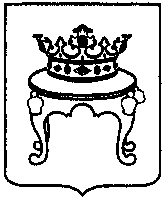 АДМИНИСТРАЦИЯ ГОРОДА ТВЕРИУПРАВЛЕНИЕ ОБРАЗОВАНИЯ170100, г. Тверь, ул. Трехсвятская, 28а___________________________________________________________П Р И К А З27.02.2023 г.                                                                                  № 232О проведении экологического марафона «Земля – наш общий дом»В соответствии с планом работы управления образования администрации г.Твери и муниципального казенного учреждения «Центр развития образования города Твери» (далее – МКУ «ЦРО г.Твери») на 2022-2023 учебный год при поддержке Волжской межрегиональной природоохранной прокуратуры с целью воспитания бережного отношения к окружающей средеПРИКАЗЫВАЮ:1. Провести экологический марафон «Земля – наш общий дом» с 13.03. г. по 1 4.04.2023 г. в три этапа:I этап – интернет-конкурсы – 13.03.2023 г. по 31.03.2023 г. II этап – заочная экспертиза – с 01.04.2023 г. по 09.04.2023 г.III этап – подведение итогов экологического марафона, награждение победителей и участников – 14.04.2023 г.2. Утвердить  Положение  о  проведении экологического марафона «Земля – наш общий дом» (Приложение).Утвердить оргкомитет экологического марафона «Земля – наш общий дом» в составе:Председатель:Жуковская Н.В. – начальник управления образования Администрации города Твери.Заместитель председателя:Чугункова Т.А. – директор МКУ «ЦРО г.Твери».Члены оргкомитета:Едрышева	М.Б.	–	старший	помощник	прокурора	Волжской	межрегиональной природоохранной прокуратуры (по согласованию);Байкова М.И. – старший методист МКУ «ЦРО г.Твери»;Афанасьева И.К. – директор МОУ СОШ № 51;Кружкова С.В. –	учитель химии, руководитель методического объединения учителей химии, биологии, географии  МОУ СОШ № 51.3. Рекомендовать руководителям образовательных организаций для проведения экологического марафона «Земля – наш общий дом» обеспечить представление работ на адрес электронной почты marafon.zemlya2021@yandex.ru до 31.03.2023 г.4. Контроль за исполнением приказа возложить на директора МКУ «ЦРО г.Твери» Чугункову Т.А.Начальник управления образования Администрации города Твери                                                                      Н.В.ЖуковскаяПриложение к приказу управления образования Администрации  города Твери от «___»____2023 №____ ПОЛОЖЕНИЕо проведении экологического марафона «Земля – наш общий дом».Экологический марафон «Земля – наш общий дом» для школьников (далее – экологический марафон) проводится в соответствии с планом работы управления образования Администрации города Твери, МКУ «ЦРО г.Твери», МОУ СОШ № 51 при поддержке комитета по делам молодежи Тверской области и Волжской межрегиональной природоохранной прокуратуры в рамках реализации концепции непрерывного экологического образования.Цели и задачи.Цели:формирование целостной научной картины мира;формирование представлений о роли науки в современной цивилизации;воспитание бережного отношения к природе;привлечение внимания к экологическим проблемам региона, связанным с деятельностью человека;повышение экологической культуры и ответственности молодого поколения за состояние окружающей среды;формирование ответственности за сохранение мира, экологии и культуры во всем мире.Задачи:изучение природного достояния родного края;знакомство с работами ученых, связанных с изучением законов существования планеты Земля, глобальными экологическими проблемами;знакомство учащихся, недавно проживающих в нашем регионе, с богатством и особенностями природы Тверского края;Участники экологического марафона «Земля – наш общий дом».Принять участие в экологическом марафоне «Земля – наш общий дом» могут все члены НОУ, а также учащиеся общеобразовательных учебных заведений, не входящих в данные организации, по заявке от образовательных учреждений. Заявка высылается в электронном виде вместе с конкурсной работой, предоставленной не позднее 31 марта 2023 года. Кроме того, на каждого участника конкурса обязательно высылается подтверждение ознакомления родителя (законного представителя) обучающегося с Положением о проведении экологического марафона «Земля – наш общий дом» и согласие на обработку персональных данных участника экологического марафона (Приложение к Положению).Оргкомитет экологического марафона «Земля – наш общий дом».Для организации и проведения экологического марафона «Земля – наш общий дом» создается оргкомитет.Оргкомитет разрабатывает программу проведения мероприятий марафона, формирует список участников, утверждает жюри, организует награждение победителей.Состав	оргкомитета	утверждается	приказом	управления	образования Администрации города Твери.Жюри.Для организации работы направлений экологического марафона «Земля – наш общий дом» и оценки работ обучающихся, оргкомитетом определяется состав жюри.Состав жюри утверждается приказом управления образования Администрации города Твери и состоит из авторитетных работников отрасли образования, преподавателей ВУЗов и общеобразовательных школ.Члены жюри:проводят заочную экспертизу работ учащихся;оценивают публичное представление работ учащихся.Сроки проведения экологического марафона «Земля – наш общий дом».Экологический марафон «Земля – наш общий дом» проводится в период с 13.03.2023г. по 14.04.2023 г. в три этапа:I этап – интернет-конкурсы – 13.03.2023 г. по 31.03.2023 г. Правила проведения I этапа изложены в Положении об Интернет-конкурсах и будут опубликованы на сайте МОУ СОШ № 51 http://school.tver.ru/school/51 13.03.2023 г.II этап – заочная экспертиза – с 01.04.2023 г. по 09.04.2023 г.III этап – подведение итогов экологического марафона, награждение победителей и участников – 14.04.2023г.Порядок представления работ.Все работы, согласно заявке от образовательного учреждения представляются в электронном виде на адрес электронной почты: marafon.zemlya2021@yandex.ru до 31 марта 2023 года. Работы, высланные позднее указанного срока к рассмотрению приниматься не будут.Требования к предоставляемым работам изложены на сайте: http://school.tver.ru/school/51.Каждая работа, подаваемая на конкурс, должна иметь 1 автора. Коллективные работы не принимаются.Титульный лист работы должен содержать следующие сведения:Название конкурса или направление викторины;Ф.И.О. автора;Сведения об учебном заведении (область, населенный пункт, № школы, класс);Сведения о педагоге, подготовившем участника.Текст работы должен быть набран в текстовом редакторе Word (шрифт Times New Roman, размер 14пт, межстрочный интервал 1,5, цвет шрифта - черный). Размеры полей: левое – 30 мм; правое - 15 мм; верхнее - 15 мм; нижнее - 15 мм. Если вопрос требует развернутого ответа, то его объем не должен превышать 2-х печатных страниц (ответы могут быть краткими, но полными).Подведение итогов.Победители по каждому направлению Интернет-конкурсов будут определяться по максимальному количеству наиболее полных и правильных и ответов.Победителями становятся три участника (1, 2, 3 место) в каждом направлении, набравшие наибольшее количество баллов.Участники, предоставившие более 50% верных ответов и не вошедшие в число победителей, получают свидетельство об участии в экологическом марафоне «Земля – наш общий дом».Работы победителей награждаются дипломами или грамотами управления образования администрации г.Твери.З А Я В К А на участие в Экологическом марафоне «Земля – наш общий дом» 2022от _________________________________________________(название образовательной организации)Подтверждаем, что участники Экологического марафона «Земля – наш общий дом» и их родители (законные представители) ознакомлены с Положением о проведении Экологического марафона и их родители (законные представители) дают свое согласие на внесение личных данных учащихся в базу Экологического марафона «Земля – наш общий дом». Подтверждения об ознакомлении и согласия родителей (законных представителей) находятся в образовательном учреждении.Руководитель ОО					Приложение.Подтверждение ознакомления родителя (законного представителя) обучающегося с Положением о(наименование конкурса, турнира, олимпиады и т.д.)(далее – конкурсное мероприятие)и согласие на обработку персональных данных своего ребенка (подопечного) в целях его участия в конкурсном мероприятии в 20   -20 	учебном году.Я,	,родителя или законного представителя полностью)проживающий(ая) по адресу:	,являясь родителем (законным представителем) 	(ФИО участника конкурсного мероприятия полностью) подтверждаю ознакомление с Положением о конкурсном мероприятии и даю свое согласие организаторам конкурсного мероприятия (Управление образования администрации г.Твери, МКУ «ЦРО г.Твери») на обработку в муниципальном казенном учреждении «Центр развития образования города Твери» (МКУ «ЦРО г.Твери») персональных данных своего ребенка (подопечного), относящихся исключительно к перечисленным категориям персональных данных: фамилия, имя, отчество; пол; дата рождения; гражданство; класс; информация о месте учебы.Я даю согласие на использование персональных данных своего ребенка (подопечного) исключительно в целях формирования базы данных конкурсного мероприятия, а также даю согласие на хранение данных на электронных и бумажных носителях.Настоящее согласие предоставляется мной на осуществление действий в отношении персональных данных моего ребенка (подопечного), которые необходимы для достижения указанных выше целей, включая (без ограничения) сбор, систематизацию, накопление, хранение, уточнение (обновление, изменение), использование, передачу третьим лицам для осуществления действий по обмену информацией, обезличивание, блокирование персональных данных, публикацию персональных данных моего ребенка (подопечного), а также его конкурсной работы с возможностью редакторской обработки и использования в некоммерческих целях: размещение конкурсных материалов для освещения конкурсного мероприятия, демонстрации конкурсных работ, организации выставок, в том числе в информационно-коммуникационной сети«Интернет», буклетах и периодических изданиях, а также осуществление любых иных действий, предусмотренных действующим законодательством Российской Федерации.Я проинформирован, что управление образования администрации г.Твери и муниципальное казенное учреждение «Центр развития образования города Твери» гарантируют обработку персональных данных моего ребенка (подопечного) в соответствии с действующим законодательством Российской Федерации как неавтоматизированным, так и автоматизированным способами.Данное согласие действует с даты его подписания до достижения целей обработки персональных данных или в течение срока хранения информации.Данное согласие может быть отозвано в любой момент по моему письменному заявлению. Я подтверждаю, что, давая такое согласие, я действую по собственной воле и в интересах своего ребенка (подопечного).«_ 	» 	202_ 	года	 		/ 	Подпись	Расшифровка подписиСОГЛАСОВАНО:Директор МКУ «ЦРО г. Твери»	Т.А.Чугункова«_    »_ 	2023 г.РАЗОСЛАНО:- Муниципальным образовательным организациям г.ТвериИсполнитель: Т.А.Чугункова, М.И.Байкова Телефон: 41-63-35 (доб.4303)№ п/пФИО участника (полностью)Класс Название работы (конкурса)ФИО руководителя (полностью), должность 